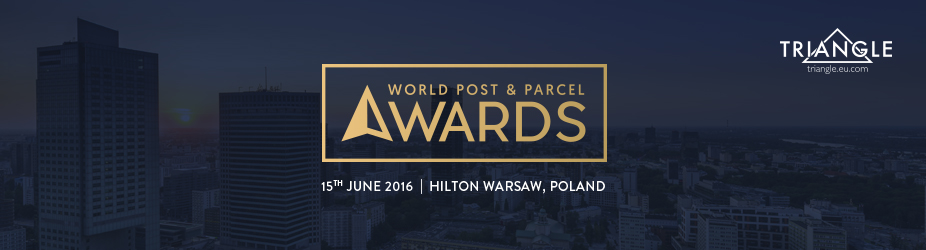 Technology Application Form Rewarding the organisation that can demonstrate how the implementation of technology has brought quantifiable benefits to its relevant stakeholders.You may enter a project into a maximum of 2 categories. Each category has its own application form which you can download from www.wppawards.com/enter-offline/. Complete this form and return it by email to events@triangle.eu.com. For any assistance, please call the events team on +44 (0)1628 642910 or visit www.wppawards.com/enter-offline/ for more instructions.Your DetailsYour EntrySupporting DocumentsPlease provide the name of the project, product, campaign, service or initiative you are entering:Your Contact DetailsPlease provide your contact details including your name, company, job title, email address, phone number and company address.Please provide a brief description of your organisation. (Max 100 words)Please provide a brief synopsis of your entry. (Max 300 words)We require an overview of your entry which should be a publicly available description.1. Provide a brief overview of the project or initiative, including the reasons it was embarked upon and the specific timelines. (Max 150 words)2. Provide specific evidence for how the technology has brought quantifiable benefits to areas such as service quality, cost reduction or enhanced product features. (Max 200 words)3. Use this space to provide a testimonial from a key business stakeholder, where possible. (Max 100 words)4. You can use this space to go into more detail on the project or initiative in question. Please provide as much evidence of success as possible and where relevant provide information on the specific challenges/demands. (Max 750 words)Supplementary InformationPlease add any supporting documents to supplement your entry (these can include third-party endorsements, analyst reports, other accreditations etc.) You are allowed to submit up to 5 separate documents/files but please limit each individual document to 5 slides/pages of A4 and a max file size of 5MB. Email these along with your completed application form to events@triangle.eu.com.Web or video linksIf you would like to provide links to online videos or websites please add them below. 